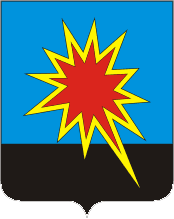 КЕМЕРОВСКАЯ ОБЛАСТЬКАЛТАНСКИЙ ГОРОДСКОЙ ОКРУГАДМИНИСТРАЦИЯ КАЛТАНСКОГО ГОРОДСКОГО ОКРУГАПОСТАНОВЛЕНИЕОт 15.08.2018 г. № 143-пО внесении изменений в постановление администрации Калтанского городского округа от 01.10.2013 № 345-п «Об утверждении муниципальной программы «Улучшение условий и охраны труда, профилактика профессиональной заболеваемости в Калтанском городском округе» на 2014-2020 гг.На основании постановления администрации Калтанского городского округа от 27.06.2018 № 116-п «О внесении изменений в постановление администрации Калтанского городского округа от 10.10.2017 № 181-п «Об утверждении реестра муниципальных программ, рекомендуемых к финансированию в 2018 году  и плановом периоде до 2020 года», от 08.08.2014  № 216-п «Об утверждении Положения о порядке разработки и реализации муниципальных программ Калтанского городского округа»:Внести изменения в муниципальную программу «Улучшение условий и охраны труда, профилактика профессиональной заболеваемости в Калтанском городском округе» на 2014-2020 г.г. и изложить в новой редакции согласно приложению к настоящему постановлению.Начальнику отдела организационной и кадровой работы администрации Калтанского городского округа (Верещагина Т.А.) опубликовать настоящее постановление на официальном сайте администрации Калтанского городского округа.Настоящее постановление вступает в силу с момента подписания и распространяет свое действие на правоотношения, возникшие с 01.07.2018 г.4.      Контроль за исполнением настоящего постановления возложить на заместителя главы Калтанского городского округа по экономике (Горшкова А.И.).Глава  Калтанскогогородского округа						                     И.Ф. ГолдиновПриложение 1                     к постановлению администрации Калтанского городского округа						От 15.08.2018  № 143-пМуниципальная программа«Улучшение условий и охраны труда, профилактика профессиональной заболеваемости в Калтанском городском округе на 2014-2020 г.г.»Паспорт программы1. Содержание программыСегодня, жизнедеятельность Калтанского городского округа обеспечивается за счет промышленных предприятий различных отраслей: электроэнергетики, угледобывающей, металлообработки, промышленности строительных материалов, а также учреждений бюджетной сферы. Промышленность доминирует в экономической структуре округа и определяет общий характер складывающейся социально-экономической ситуации.Основные промышленные предприятия округа: ООО «Шахта «Алардинская», «Калтанский угольный разрез» филиал ОАО «Угольная компания «Кузбассразрезуголь», ПАО «Южно Кузбасская ГРЭС», АО «Кузнецкинвестстрой»; ООО Калтанский завод «Котельно-вспомогательного оборудования и трубопроводов»,ООО «Калтанский завод металлических конструкций», ООО «ПромкомбинатЪ».Выпускаемая продукция: уголь, электро-, теплоэнергия, металлоконструкции, кирпич, пиломатериалы, сборные железобетонные конструкции и изделия. Данные виды экономической деятельности относятся к категории наиболее травмоопасных и вредных производств.Несмотря на ряд положительных результатов, достигнутых в области охраны труда, уровень производственного травматизма остается довольно высоким. Численность пострадавших в течение последних лет, согласно статистическим данным в результате несчастных случаев на производстве с утратой трудоспособности на 1 рабочий день и более, а также со смертельным исходом в Калтанском городском округе, характеризуется следующими данными (таблица 1).Таблица 1Уровень производственного травматизма в 2007-2017г.г.Анализ причин и условий возникновения в 2010 году большинства несчастных случаев на производстве в Калтанском городском округе показывает, что причинами их возникновения являются:неудовлетворительная организация производства работ (5,7 процента);нарушения требований безопасности при эксплуатации транспортных средств (11,4 процента);нарушение правил дорожного движения (14,3 процента);нарушение техники безопасности при эксплуатации механизмов, оборудования (25,7 процента);Основную долю составляют причины субъективного характера, в своей основе имеющие проблему так называемого «человеческого фактора». Анализ численности работников, занятых в условиях, не отвечающих санитарно-гигиеническим нормам, позволяет сделать вывод, что в организациях, расположенных на территории Калтанского городского округа, охваченных системой государственного статистического наблюдения, показатели, характеризующие состояние условий труда в период с 2010 года улучшились. Удельный вес работников, занятых в условиях, не отвечающих гигиеническим нормативам условий труда в 2013 году составил 19,48% от общей численности работников занятых в экономике и по сравнению с 2010 годом снизился на 1,12%.Условия труда работников характеризуются следующими данными (таблица 2).Таблица 2Удельный вес работников, занятых в условиях, не отвечающихсанитарно-гигиеническим нормам, в 2007-2013г.г.Вредные производственные факторы условий труда являются причиной профессиональных заболеваний, а также способствуют развитию и прогрессированию общих заболеваний, которые наносят значительный вред здоровью работающих.Очень часто, выявляемость профессиональных заболеваний происходит на поздних стадиях развития заболеваний, что в большинстве случаев приводит к утрате трудоспособности и инвалидности работников.2. Цели и задачи с указанием сроков и этапов реализации программыЦелью Программы является улучшение условий и охраны труда, предупреждение и снижение производственного травматизма и профессиональной заболеваемости работников организаций, расположенных на территории Калтанского городского округа.Для достижения поставленной цели необходимо решение следующих задач:Проведение специальной оценки условий труда;Обучение и проверка знаний, требований охраны труда работников организаций;Совершенствование лечебно-профилактического обслуживания и реабилитации работников;Информационное обеспечение и пропаганда охраны труда;Создание службы охраны труда;Совершенствование социального партнерства в области охраны труда субъектов социально-трудовых отношений;Техническое оснащение охраны труда;Санитарно-гигиеническое обслуживание работников.Мероприятиями программы запланирована поэтапная её реализация.Первый этап – обучение и проверка знаний по охране труда, обучение по общим вопросам специальной оценки условий труда.Второй этап – проведение специальной оценке условий труда; реализация лечебно-оздоровительных мероприятий в отдельно взятых организациях; реализация мероприятий по организационному и техническому и санитарно-гигиеническому оснащению рабочих мест.Третий этап – установление компенсаций работникам за работу во вредных и (или) опасных условиях труда на основании результатов проведения специальной оценки условий труда в организациях; реализация  мероприятий по совершенствованию социального партнерства в области охраны труда. 3. Система программных мероприятийПри разработке мероприятий Программы особое внимание уделено минимизации затрат на их реализацию при одновременной ориентации на достижение высокой социально-экономической эффективности в результате их реализации.Программными мероприятиями предусматривается:Проведение специальной оценки условий труда в муниципальных бюджетных, автономных, казенных учреждениях (образования, культуры, здравоохранения, спорта, социальной защиты населения);Обучение охране труда работников муниципальных бюджетных, автономных, казенных учреждений и других организаций и предприятий (образования, культуры, здравоохранения, спорта, социальной защиты населения);Организация проведения периодического и углубленного медицинского осмотра, послесменных лечебно-профилактических мероприятий, оздоровление работников в оздоровительных учреждениях;Организационное и техническое оснащение охраны труда;Организация  санитарно-гигиенического обслуживания работников;Совершенствование социального партнерства в области охраны труда субъектов социально-трудовых отношений;Информационное обеспечение и пропаганда охраны труда;Создание службы охраны труда.Реализация программных мероприятий потенциально способна снизить уровень производственного травматизма, в том числе смертельного, численность занятых во вредных и опасных условиях труда и уровень профессиональной заболеваемости работников. Тем самым программа нацелена на обеспечение снижения смертности трудоспособного населения, обусловленной неблагоприятными производственными факторами, общим и производственным травматизмом, а также профессиональной заболеваемостью.Ресурсное обеспечение программыВсего по программе на 2014-2020  годы 53 462,553 тыс. рублей: 2014 год –1391,14 тыс. рублей;2015 год –1159,43  тыс. рублей;2016 год –1489,38  тыс. рублей;2017 год – 47 359,951 тыс. рублей;2018 год  - 930,14 тыс. рублей;2019 год –844,141 тыс. рублей;2020 год – 288,371 тыс. рублей.в том числе по источникам финансирования:за счет средств местного бюджета на 2014-2020 годы – 5 901,428 тыс. рублей, в том числе по годам реализации:2014 год –1152,14 тыс. рублей;2015 год –888,53 тыс. рублей;2016 год –1390,48 тыс. рублей;2017 год  – 786, 27 тыс. рублей;2018 год  - 763,592 тыс. рублей;2019 год –677, 593 тыс. рублей;2020 год – 242,823 тыс. рублей.за счет средств областного бюджета на 2014-2020 годы – 0 тыс. рублей.за счет средств федерального бюджета на 2014-2020 годы - 0 тыс. рублей.за счет средств внебюджетных источников на 2014-2020 годы – 47 561,125  тыс. рублей:2014 год – 239,0 тыс. рублей;2015 год – 270,9 тыс. рублей;2016 год – 98,9 тыс. рублей;2017 год  – 46 573, 681 тыс. рублей;2018 год  - 166,548 тыс. рублей;2019 год – 166,548 тыс. рублей;2020 год –  45,548 тыс. рублей.5. Оценка эффективности реализации ПрограммыРеализация программных мероприятий в 2014 -2020 гг. позволит:провести специальную оценку условий труда 913 рабочих мест в бюджетных учреждениях, в том числе:в учреждениях сферы образования провести специальную оценку условий труда 301 рабочих мест;в учреждениях сферы культуры провести специальную оценку условий труда160 рабочих мест;в учреждениях сферы спорта и молодежной политики провести специальную оценку условий труда105рабочих мест;в учреждениях сферы социальной защиты населения провести специальную оценку условий труда 65 рабочих мест;в учреждениях сферы здравоохранения провести специальную оценку условий труда 40 рабочих мест;в организациях др. форм собственности провести специальную оценку условий труда 242 рабочих мест.обучить 1848 работника охране труда, в том числе:в учреждениях сферы образования обучить охране труда 50 работников;в учреждениях сферы культуры обучить 1 работника;в учреждениях сферы спорта и молодежной политики обучить 5 работников;в учреждениях сферы социальной защиты населения обучить 6 работников;в учреждениях сферы здравоохранения обучить 10 работников;в организациях др. форм собственности обучить 1776 работника.Социальный эффект от выполнения мероприятий Программы выразится в:снижении рисков несчастных случаев на производстве и профессиональных заболеваний;снижении смертности среди трудоспособного населения от предотвратимых причин;установлении компенсаций работникам за работу во вредных и (или) опасных условиях труда по результатам проведения специальной оценки условий труда;улучшении условий труда работников организаций, расположенных на территории Калтанского городского округа;улучшении демографической ситуации в Калтанском городском округе.Экономический эффект, полученный в результате поэтапной реализации мероприятий Программы, в перспективе выразится в уменьшении объема выплат, осуществляемых Кузбасским региональным отделением Фонда социального страхования Российской Федерации по временной нетрудоспособности пострадавшим или их родственникам в связи с потерей кормильца, уменьшении расходов, связанных с медицинской, социальной и профессиональной реабилитацией лиц, получивших повреждение здоровья вследствие несчастного случая на производстве или профессионального заболевания, при наличии прямых последствий страхового случая на лечение застрахованного, приобретение лекарств, изделий медицинского назначения и индивидуальный уход, посторонний (специальный медицинский и бытовой) уход, санаторно-курортное лечение, протезирование и обеспечение приспособлениями для трудовой деятельности и быта, на обеспечение транспортными средствами, а также в экономии государственных затрат на выплату компенсаций за работу в неблагоприятных условиях труда в организациях бюджетной сферы.В результате реализации Программы ожидается повышение эффективности системы государственного управления охраной труда и уровня профессиональной подготовки кадров; обучение работников организаций охране труда; проведение специальной оценки условий труда и установление компенсаций за работу во вредных и (или) опасных условиях труда по ее результатам; создание здоровых и безопасных условий труда в организациях, что позволит улучшить ситуацию в области охраны труда и, соответственно, повлиять на показатели уровня жизни населения Калтанского городского округа.Целевые индикаторы Программы приведены в приложении к Программе.6. Организация управления Программой и контроль за ходом ее реализацииКонтроль за реализацией Программы осуществляет администрация Калтанского городского округа, заказчик Программы.Директор Программы организует управление реализацией Программы.Директор Программы несет ответственность за реализацию и конечные результаты Программы, рациональное использование выделяемых на ее выполнение финансовых средств.7. Программные мероприятия8.Целевые индикаторы Программы. Наименование муниципальной программы«Улучшение условий и охраны труда, профилактика профессиональной заболеваемости в Калтанском городском округе на 2014-2020 г.г.»Директор муниципальной программыЗаместитель главы Калтанского городского округа по экономике Горшкова Алла ИгоревнаОтветственный исполнительПрограммыАдминистрация Калтанского городского округа (Администрация КГО);Исполнители муниципальной программыГБУЗ  КО«Калтанская  городская больница» (далее ГБУЗ КО «КГБ»);Управление социальной защиты населения администрации Калтанского городского округа (далее УСЗН администрации КГО);МКУ «Центр социального обслуживания населения» Калтанского городского округа (далее МКУ «ЦСО»);МКУ «Социально-реабилитационный центр для несовершеннолетних» Калтанского городского округа (далее МКУ «СРЦН»)МКУ «Управление культуры» Калтанского городского округа» (далее МКУ «УК» КГО);МКУ Управление молодежной политики и спорта Калтанского городского округа (далее МКУ УМПиС КГО);МКУ Управление образования администрации Калтанского городского округа (далее МКУ УО КГО);МБУ «Автотранспорт КГО»;МАУ «Бизнес-инкубатор Калтанского городского округа» (далее МАУ «Бизнес-инкубатор КГО»);МАУ «Пресс-Центр г. Калтан»ООО «КЗМК»Калтанский разрезПАО «ЮК ГРЭС»АО «Кузнецкинвестстрой»ООО КЗ КВОиТООО «Шахта «Алардинская»Цели муниципальной программыУлучшение условий и охраны труда, предупреждение и снижение производственного травматизма и профессиональной заболеваемости работников организаций, расположенных на территории Калтанского городского округаЗадачи муниципальной программыСпециальная оценка условий труда;Обучение и проверка знаний, требований охраны труда работников организаций;Совершенствование лечебно-профилактического обслуживания и реабилитации работников;Информационное обеспечение и пропаганда охраны труда.Срок реализации муниципальной программы2014-2020 г.г.Объемы и источники финансирования муниципальной программы в целом и с разбивкой по годам ее реализацииВсего по программе на 2014-2020  годы 53 462,553 тыс. рублей: 2014 год –1391,14 тыс. рублей;2015 год –1159,43  тыс. рублей;2016 год –1489,38  тыс. рублей;2017 год – 47 359,951 тыс. рублей;2018 год  - 930,14 тыс. рублей;2019 год –844,141 тыс. рублей;2020 год – 288,371 тыс. рублей.в том числе по источникам финансирования:за счет средств местного бюджета на 2014-2020 годы – 5 901,428 тыс. рублей, в том числе по годам реализации:2014 год –1152,14 тыс. рублей;2015 год –888,53 тыс. рублей;2016 год –1390,48 тыс. рублей;2017 год  – 786, 27 тыс. рублей;2018 год  - 763,592 тыс. рублей;2019 год –677, 593 тыс. рублей;2020 год – 242,823 тыс. рублей.за счет средств областного бюджета на 2014-2020 годы – 0 тыс. рублей.за счет средств федерального бюджета на 2014-2020 годы - 0 тыс. рублей.за счет средств внебюджетных источников на 2014-2020 годы – 47 561,125  тыс. рублей:2014 год – 239,0 тыс. рублей;2015 год – 270,9 тыс. рублей;2016 год – 98,9 тыс. рублей;2017 год  – 46 573, 681 тыс. рублей;2018 год  - 166,548 тыс. рублей;2019 год – 166,548 тыс. рублей;2020 год –  45,548 тыс. рублей.Ожидаемые конечные результаты реализации муниципальнойпрограммыЗа весь срок реализации Программы планируется:провести специальную оценку условий труда 913 рабочих мест;обучить охране труда 1848 работника;сократить количество несчастных случаев  на производстве до 0,1 случая к 2020 году;сократить количество случаев производственного травматизма с тяжелым и смертельным исходом до 1случая к 2020 году;установить компенсации работникам за работу во вредных и (или) опасных условиях труда по результатам аттестации рабочих мест по условиям труда;улучшить условия труда работников организаций, расположенных на территории Калтанского городского округа;улучшить демографическую ситуацию в Калтанском городском округе.ТерриторияГодыГодыГодыГодыГодыГодыГодыГодыГодыГодыГодыТерритория20072008200920102011201220132014201520162017В расчете на 1 тыс. работающихВ расчете на 1 тыс. работающихВ расчете на 1 тыс. работающихВ расчете на 1 тыс. работающихВ расчете на 1 тыс. работающихВ расчете на 1 тыс. работающихВ расчете на 1 тыс. работающихВ расчете на 1 тыс. работающихВ расчете на 1 тыс. работающихВ расчете на 1 тыс. работающихВ расчете на 1 тыс. работающихКалтанский городской округ0,140,270,420,830,620,690,390,420,20,190,4ТерриторияГоды (%)Годы (%)Годы (%)Годы (%)Годы (%)Годы (%)Годы (%)Территория2007200820092010201120122013Калтанский городской округ18,6519,7920,020,619,7119,6919,48Наименование программных мероприятийСроки исполненияСроки исполненияСроки исполненияСроки исполненияОбъем финансирования (тыс.руб.)Объем финансирования (тыс.руб.)Объем финансирования (тыс.руб.)Объем финансирования (тыс.руб.)Объем финансирования (тыс.руб.)Объем финансирования (тыс.руб.)Объем финансирования (тыс.руб.)Объем финансирования (тыс.руб.)Объем финансирования (тыс.руб.)Ответственный исполнитель программных мероприятийНаименование программных мероприятийСроки исполненияСроки исполненияСроки исполненияСроки исполненияОбъем финансирования (тыс.руб.)Объем финансирования (тыс.руб.)Объем финансирования (тыс.руб.)Объем финансирования (тыс.руб.)Объем финансирования (тыс.руб.)Объем финансирования (тыс.руб.)Объем финансирования (тыс.руб.)Объем финансирования (тыс.руб.)Объем финансирования (тыс.руб.)Ответственный исполнитель программных мероприятийНаименование программных мероприятийСроки исполненияСроки исполненияСроки исполненияСроки исполненияВсегоМестный бюджетМестный бюджетМестный бюджетИные финансовые не запрещенные законодательством источники финансированияИные финансовые не запрещенные законодательством источники финансированияИные финансовые не запрещенные законодательством источники финансированияИные финансовые не запрещенные законодательством источники финансированияИные финансовые не запрещенные законодательством источники финансированияОтветственный исполнитель программных мероприятийНаименование программных мероприятийСроки исполненияСроки исполненияСроки исполненияСроки исполненияВсегоМестный бюджетМестный бюджетМестный бюджетОбластной бюджетФедеральный бюджетФедеральный бюджетФедеральный бюджетВнебюджетные  средстваОтветственный исполнитель программных мероприятий233334555677789Направление деятельностиНаправление деятельностиНаправление деятельностиНаправление деятельностиНаправление деятельностиНаправление деятельностиНаправление деятельностиНаправление деятельностиНаправление деятельностиНаправление деятельностиНаправление деятельностиНаправление деятельностиНаправление деятельностиНаправление деятельностиНаправление деятельности«Организационные мероприятия в области охраны труда»«Организационные мероприятия в области охраны труда»«Организационные мероприятия в области охраны труда»«Организационные мероприятия в области охраны труда»«Организационные мероприятия в области охраны труда»«Организационные мероприятия в области охраны труда»«Организационные мероприятия в области охраны труда»«Организационные мероприятия в области охраны труда»«Организационные мероприятия в области охраны труда»«Организационные мероприятия в области охраны труда»«Организационные мероприятия в области охраны труда»«Организационные мероприятия в области охраны труда»«Организационные мероприятия в области охраны труда»«Организационные мероприятия в области охраны труда»«Организационные мероприятия в области охраны труда»1.Проведение специальной оценки условий труда в муниципальных бюджетных, автономных, казенных учреждениях и организациях др. форм собственности2014 год2014 год2014 год2014 год500000005МКУ «УМПиС» КГО1.Проведение специальной оценки условий труда в муниципальных бюджетных, автономных, казенных учреждениях и организациях др. форм собственности2015год2015год2015год2015год36,13726,13726,13726,137000010МКУ «УМПиС» КГО1.Проведение специальной оценки условий труда в муниципальных бюджетных, автономных, казенных учреждениях и организациях др. форм собственности2015год2015год2015год2015год4,600000004,6МАУ «Пресс-Центр»1.Проведение специальной оценки условий труда в муниципальных бюджетных, автономных, казенных учреждениях и организациях др. форм собственности2016год2016год2016год2016год17,9000000017,9ГБУЗ КО «КГБ»1.Проведение специальной оценки условий труда в муниципальных бюджетных, автономных, казенных учреждениях и организациях др. форм собственности2016год2016год2016год2016год555500000МКУ «УО» КГО1.Проведение специальной оценки условий труда в муниципальных бюджетных, автономных, казенных учреждениях и организациях др. форм собственности2017 год2017 год2017 год2017 год25,0000000025,0ГБУЗ КО «КГБ»1.Проведение специальной оценки условий труда в муниципальных бюджетных, автономных, казенных учреждениях и организациях др. форм собственности2017 год2017 год2017 год2017 год20,3000000020,3МАУ «Пресс-Центр»1.Проведение специальной оценки условий труда в муниципальных бюджетных, автономных, казенных учреждениях и организациях др. форм собственности2017 год2017 год2017 год2017 год28,31000000028,31ООО «Шахта «Алардинская»1.Проведение специальной оценки условий труда в муниципальных бюджетных, автономных, казенных учреждениях и организациях др. форм собственности2017 год2017 год2017 год2017 год14,4000000014,4АО «Кузнецкинвестстрой»1.Проведение специальной оценки условий труда в муниципальных бюджетных, автономных, казенных учреждениях и организациях др. форм собственности2017 год2017 год2017 год2017 год11,7000000011,7ПАО ЮК ГРЭС1.Проведение специальной оценки условий труда в муниципальных бюджетных, автономных, казенных учреждениях и организациях др. форм собственности2017 год2017 год2017 год2017 год87,15000000087,15Калтанский разрез1.Проведение специальной оценки условий труда в муниципальных бюджетных, автономных, казенных учреждениях и организациях др. форм собственности2017 год2017 год2017 год2017 год253,40000000253,4ООО «КЗМК»1.Проведение специальной оценки условий труда в муниципальных бюджетных, автономных, казенных учреждениях и организациях др. форм собственности2018 год2018 год2018 год2018 год25000000025ГБУЗ КО «КГБ»1.Проведение специальной оценки условий труда в муниципальных бюджетных, автономных, казенных учреждениях и организациях др. форм собственности2018 год2018 год2018 год2018 год14,5000000014,5МКУ УМПиС КГО1.Проведение специальной оценки условий труда в муниципальных бюджетных, автономных, казенных учреждениях и организациях др. форм собственности2018 год2018 год2018 год2018 год156,13156,13156,13156,1300000МКУ «УО КГО»1.Проведение специальной оценки условий труда в муниципальных бюджетных, автономных, казенных учреждениях и организациях др. форм собственности2019 год2019 год2019 год2019 год25000000025ГБУЗ КО «КГБ»1.Проведение специальной оценки условий труда в муниципальных бюджетных, автономных, казенных учреждениях и организациях др. форм собственности2019 год2019 год2019 год2019 год14,5000000014,5МКУ «УМПиС» КГО1.Проведение специальной оценки условий труда в муниципальных бюджетных, автономных, казенных учреждениях и организациях др. форм собственности2019 год2019 год2019 год2019 год78,678,678,678,600000МКУ «УО КГО»1.Проведение специальной оценки условий труда в муниципальных бюджетных, автономных, казенных учреждениях и организациях др. форм собственности2020 год2020 год2020 год2020 год14,5000000014,5МКУ «УМПиС» КГО1.Проведение специальной оценки условий труда в муниципальных бюджетных, автономных, казенных учреждениях и организациях др. форм собственности2020 год2020 год2020 год2020 год78,678,678,678,600000МКУ «УО КГО»2.Организация обучения, инструктажа, проверка знаний по охране труда руководителей и специалистов муниципальных ,бюджетных, автономных, казенных учреждений и организациях др. форм собственности, в том числе по общим вопросам специальной оценки условий труда2.Организация обучения, инструктажа, проверка знаний по охране труда руководителей и специалистов муниципальных ,бюджетных, автономных, казенных учреждений и организациях др. форм собственности, в том числе по общим вопросам специальной оценки условий труда2014год2014год3535000000035ГБУЗ КО «КГБ»2.Организация обучения, инструктажа, проверка знаний по охране труда руководителей и специалистов муниципальных ,бюджетных, автономных, казенных учреждений и организациях др. форм собственности, в том числе по общим вопросам специальной оценки условий труда2.Организация обучения, инструктажа, проверка знаний по охране труда руководителей и специалистов муниципальных ,бюджетных, автономных, казенных учреждений и организациях др. форм собственности, в том числе по общим вопросам специальной оценки условий труда2014год2014год1,81,81,81,81,800000МКУ «УК» КГО2.Организация обучения, инструктажа, проверка знаний по охране труда руководителей и специалистов муниципальных ,бюджетных, автономных, казенных учреждений и организациях др. форм собственности, в том числе по общим вопросам специальной оценки условий труда2.Организация обучения, инструктажа, проверка знаний по охране труда руководителей и специалистов муниципальных ,бюджетных, автономных, казенных учреждений и организациях др. форм собственности, в том числе по общим вопросам специальной оценки условий труда2014год2014год6600000006МАУ «Бизнес-инкубатор КГО»2.Организация обучения, инструктажа, проверка знаний по охране труда руководителей и специалистов муниципальных ,бюджетных, автономных, казенных учреждений и организациях др. форм собственности, в том числе по общим вопросам специальной оценки условий труда2.Организация обучения, инструктажа, проверка знаний по охране труда руководителей и специалистов муниципальных ,бюджетных, автономных, казенных учреждений и организациях др. форм собственности, в том числе по общим вопросам специальной оценки условий труда2015год2015год2222000000022ГБУЗ КО «КГБ»2.Организация обучения, инструктажа, проверка знаний по охране труда руководителей и специалистов муниципальных ,бюджетных, автономных, казенных учреждений и организациях др. форм собственности, в том числе по общим вопросам специальной оценки условий труда2.Организация обучения, инструктажа, проверка знаний по охране труда руководителей и специалистов муниципальных ,бюджетных, автономных, казенных учреждений и организациях др. форм собственности, в том числе по общим вопросам специальной оценки условий труда2015год2015год2,52,52,52,52,500000МКУ «УК» КГО2.Организация обучения, инструктажа, проверка знаний по охране труда руководителей и специалистов муниципальных ,бюджетных, автономных, казенных учреждений и организациях др. форм собственности, в том числе по общим вопросам специальной оценки условий труда2.Организация обучения, инструктажа, проверка знаний по охране труда руководителей и специалистов муниципальных ,бюджетных, автономных, казенных учреждений и организациях др. форм собственности, в том числе по общим вопросам специальной оценки условий труда2015год2015год58,158,158,158,158,100000Администрация КГО2.Организация обучения, инструктажа, проверка знаний по охране труда руководителей и специалистов муниципальных ,бюджетных, автономных, казенных учреждений и организациях др. форм собственности, в том числе по общим вопросам специальной оценки условий труда2.Организация обучения, инструктажа, проверка знаний по охране труда руководителей и специалистов муниципальных ,бюджетных, автономных, казенных учреждений и организациях др. форм собственности, в том числе по общим вопросам специальной оценки условий труда2015год2015год2,5152,5152,5152,5152,51500000УЗНТ2.Организация обучения, инструктажа, проверка знаний по охране труда руководителей и специалистов муниципальных ,бюджетных, автономных, казенных учреждений и организациях др. форм собственности, в том числе по общим вопросам специальной оценки условий труда2.Организация обучения, инструктажа, проверка знаний по охране труда руководителей и специалистов муниципальных ,бюджетных, автономных, казенных учреждений и организациях др. форм собственности, в том числе по общим вопросам специальной оценки условий труда2016 год2016 год2,52,52,52,52,500000МКУ «УК» КГО2.Организация обучения, инструктажа, проверка знаний по охране труда руководителей и специалистов муниципальных ,бюджетных, автономных, казенных учреждений и организациях др. форм собственности, в том числе по общим вопросам специальной оценки условий труда2.Организация обучения, инструктажа, проверка знаний по охране труда руководителей и специалистов муниципальных ,бюджетных, автономных, казенных учреждений и организациях др. форм собственности, в том числе по общим вопросам специальной оценки условий труда2017 год2017 год2222000000022ГБУЗ КО «КГБ»2.Организация обучения, инструктажа, проверка знаний по охране труда руководителей и специалистов муниципальных ,бюджетных, автономных, казенных учреждений и организациях др. форм собственности, в том числе по общим вопросам специальной оценки условий труда2.Организация обучения, инструктажа, проверка знаний по охране труда руководителей и специалистов муниципальных ,бюджетных, автономных, казенных учреждений и организациях др. форм собственности, в том числе по общим вопросам специальной оценки условий труда2017 год2017 год128,24128,240000000128,24ООО «Шахта «Алардинска»2.Организация обучения, инструктажа, проверка знаний по охране труда руководителей и специалистов муниципальных ,бюджетных, автономных, казенных учреждений и организациях др. форм собственности, в том числе по общим вопросам специальной оценки условий труда2.Организация обучения, инструктажа, проверка знаний по охране труда руководителей и специалистов муниципальных ,бюджетных, автономных, казенных учреждений и организациях др. форм собственности, в том числе по общим вопросам специальной оценки условий труда2017 год2017 год137,2137,20000000137,2ООО «КЗ КВОиТ»2.Организация обучения, инструктажа, проверка знаний по охране труда руководителей и специалистов муниципальных ,бюджетных, автономных, казенных учреждений и организациях др. форм собственности, в том числе по общим вопросам специальной оценки условий труда2.Организация обучения, инструктажа, проверка знаний по охране труда руководителей и специалистов муниципальных ,бюджетных, автономных, казенных учреждений и организациях др. форм собственности, в том числе по общим вопросам специальной оценки условий труда2017 год2017 год443,04443,040000000443,04АО «Кузнецкинвестстрой»2.Организация обучения, инструктажа, проверка знаний по охране труда руководителей и специалистов муниципальных ,бюджетных, автономных, казенных учреждений и организациях др. форм собственности, в том числе по общим вопросам специальной оценки условий труда2.Организация обучения, инструктажа, проверка знаний по охране труда руководителей и специалистов муниципальных ,бюджетных, автономных, казенных учреждений и организациях др. форм собственности, в том числе по общим вопросам специальной оценки условий труда2017 год2017 год29,929,9000000029,9ПАО ЮК ГРЭС2.Организация обучения, инструктажа, проверка знаний по охране труда руководителей и специалистов муниципальных ,бюджетных, автономных, казенных учреждений и организациях др. форм собственности, в том числе по общим вопросам специальной оценки условий труда2.Организация обучения, инструктажа, проверка знаний по охране труда руководителей и специалистов муниципальных ,бюджетных, автономных, казенных учреждений и организациях др. форм собственности, в том числе по общим вопросам специальной оценки условий труда2017 год2017 год758,034758,0340000000758,034Калтанский разрез2.Организация обучения, инструктажа, проверка знаний по охране труда руководителей и специалистов муниципальных ,бюджетных, автономных, казенных учреждений и организациях др. форм собственности, в том числе по общим вопросам специальной оценки условий труда2.Организация обучения, инструктажа, проверка знаний по охране труда руководителей и специалистов муниципальных ,бюджетных, автономных, казенных учреждений и организациях др. форм собственности, в том числе по общим вопросам специальной оценки условий труда2017 год2017 год131,5131,50000000131,5ООО «КЗМК»2.Организация обучения, инструктажа, проверка знаний по охране труда руководителей и специалистов муниципальных ,бюджетных, автономных, казенных учреждений и организациях др. форм собственности, в том числе по общим вопросам специальной оценки условий труда2.Организация обучения, инструктажа, проверка знаний по охране труда руководителей и специалистов муниципальных ,бюджетных, автономных, казенных учреждений и организациях др. форм собственности, в том числе по общим вопросам специальной оценки условий труда2018 год2018 год22220,00,00,0000022ГБУЗ КО «КГБ»2.Организация обучения, инструктажа, проверка знаний по охране труда руководителей и специалистов муниципальных ,бюджетных, автономных, казенных учреждений и организациях др. форм собственности, в том числе по общим вопросам специальной оценки условий труда2.Организация обучения, инструктажа, проверка знаний по охране труда руководителей и специалистов муниципальных ,бюджетных, автономных, казенных учреждений и организациях др. форм собственности, в том числе по общим вопросам специальной оценки условий труда2018 год2018 год333,03,03,000000МБУ «УЗНТ КГО»2.Организация обучения, инструктажа, проверка знаний по охране труда руководителей и специалистов муниципальных ,бюджетных, автономных, казенных учреждений и организациях др. форм собственности, в том числе по общим вопросам специальной оценки условий труда2.Организация обучения, инструктажа, проверка знаний по охране труда руководителей и специалистов муниципальных ,бюджетных, автономных, казенных учреждений и организациях др. форм собственности, в том числе по общим вопросам специальной оценки условий труда2018 год2018 год151510,010,010,000005МКУ «УМПиС» КГО2.Организация обучения, инструктажа, проверка знаний по охране труда руководителей и специалистов муниципальных ,бюджетных, автономных, казенных учреждений и организациях др. форм собственности, в том числе по общим вопросам специальной оценки условий труда2.Организация обучения, инструктажа, проверка знаний по охране труда руководителей и специалистов муниципальных ,бюджетных, автономных, казенных учреждений и организациях др. форм собственности, в том числе по общим вопросам специальной оценки условий труда2019 год2019 год22220,00,00,0000022ГБУЗ КО «КГБ»2.Организация обучения, инструктажа, проверка знаний по охране труда руководителей и специалистов муниципальных ,бюджетных, автономных, казенных учреждений и организациях др. форм собственности, в том числе по общим вопросам специальной оценки условий труда2.Организация обучения, инструктажа, проверка знаний по охране труда руководителей и специалистов муниципальных ,бюджетных, автономных, казенных учреждений и организациях др. форм собственности, в том числе по общим вопросам специальной оценки условий труда2019 год2019 год333,03,03,0МБУ «УЗНТ КГО»2.Организация обучения, инструктажа, проверка знаний по охране труда руководителей и специалистов муниципальных ,бюджетных, автономных, казенных учреждений и организациях др. форм собственности, в том числе по общим вопросам специальной оценки условий труда2.Организация обучения, инструктажа, проверка знаний по охране труда руководителей и специалистов муниципальных ,бюджетных, автономных, казенных учреждений и организациях др. форм собственности, в том числе по общим вопросам специальной оценки условий труда2019 год2019 год151510,010,010,000005МКУ «УМПиС» КГО2.Организация обучения, инструктажа, проверка знаний по охране труда руководителей и специалистов муниципальных ,бюджетных, автономных, казенных учреждений и организациях др. форм собственности, в том числе по общим вопросам специальной оценки условий труда2.Организация обучения, инструктажа, проверка знаний по охране труда руководителей и специалистов муниципальных ,бюджетных, автономных, казенных учреждений и организациях др. форм собственности, в том числе по общим вопросам специальной оценки условий труда2020 год2020 год333,03,03,000000МБУ «УЗНТ КГО»2.Организация обучения, инструктажа, проверка знаний по охране труда руководителей и специалистов муниципальных ,бюджетных, автономных, казенных учреждений и организациях др. форм собственности, в том числе по общим вопросам специальной оценки условий труда2.Организация обучения, инструктажа, проверка знаний по охране труда руководителей и специалистов муниципальных ,бюджетных, автономных, казенных учреждений и организациях др. форм собственности, в том числе по общим вопросам специальной оценки условий труда2020 год2020 год151510,010,010,000005МКУ «УМПиС» КГО3.Проведение предсменного, периодического и углубленного медицинского осмотра3.Проведение предсменного, периодического и углубленного медицинского осмотра2014год2014год4343000000043МКУ СРЦН3.Проведение предсменного, периодического и углубленного медицинского осмотра3.Проведение предсменного, периодического и углубленного медицинского осмотра2014год2014год75,2975,2975,2975,2975,2900000МКУ «УК»КГО3.Проведение предсменного, периодического и углубленного медицинского осмотра3.Проведение предсменного, периодического и углубленного медицинского осмотра2014год2014год53,1353,1353,1353,1353,1300000МБУ «УЖК и ДК КГО»3.Проведение предсменного, периодического и углубленного медицинского осмотра3.Проведение предсменного, периодического и углубленного медицинского осмотра2014год2014год56,1956,1956,1956,1956,1900000МБУ «Автотранспорт КГО»3.Проведение предсменного, периодического и углубленного медицинского осмотра3.Проведение предсменного, периодического и углубленного медицинского осмотра2014год2014год948,7948,7948,7948,7948,700000МКУ «УО» КГО3.Проведение предсменного, периодического и углубленного медицинского осмотра3.Проведение предсменного, периодического и углубленного медицинского осмотра2014год2014год17,0317,0317,0317,0317,0300000МКУ «УМПиС» КГО3.Проведение предсменного, периодического и углубленного медицинского осмотра3.Проведение предсменного, периодического и углубленного медицинского осмотра2015год2015год4343000000043МКУ «ЦСО»3.Проведение предсменного, периодического и углубленного медицинского осмотра3.Проведение предсменного, периодического и углубленного медицинского осмотра2015год2015год3.Проведение предсменного, периодического и углубленного медицинского осмотра3.Проведение предсменного, периодического и углубленного медицинского осмотра2015год2015год12,112,1000000012,1ГБУЗ КО «КГБ»3.Проведение предсменного, периодического и углубленного медицинского осмотра3.Проведение предсменного, периодического и углубленного медицинского осмотра2015год2015год3.Проведение предсменного, периодического и углубленного медицинского осмотра3.Проведение предсменного, периодического и углубленного медицинского осмотра2015год2015год116,802116,802116,802116,802116,80200000МБУ «УЖК и ДК КГО»3.Проведение предсменного, периодического и углубленного медицинского осмотра3.Проведение предсменного, периодического и углубленного медицинского осмотра2015год2015год67,53567,53567,53567,53567,53500000МБУ «Автотранспорт КГО»3.Проведение предсменного, периодического и углубленного медицинского осмотра3.Проведение предсменного, периодического и углубленного медицинского осмотра2015год2015год614,941614,941614,941614,941614,94100000МКУ «УО» КГО3.Проведение предсменного, периодического и углубленного медицинского осмотра3.Проведение предсменного, периодического и углубленного медицинского осмотра2015год2015год2020000000020МАУ «Пресс-Центр»3.Проведение предсменного, периодического и углубленного медицинского осмотра3.Проведение предсменного, периодического и углубленного медицинского осмотра2016 год2016 год5252000000052МКУ «УК» КГО3.Проведение предсменного, периодического и углубленного медицинского осмотра3.Проведение предсменного, периодического и углубленного медицинского осмотра2016 год2016 год1132,521132,521132,521132,521132,5200000МКУ «УО» КГО3.Проведение предсменного, периодического и углубленного медицинского осмотра3.Проведение предсменного, периодического и углубленного медицинского осмотра2016 год2016 год153,47153,47153,47153,47153,4700000МБУ «УЖК и ДК КГО»3.Проведение предсменного, периодического и углубленного медицинского осмотра3.Проведение предсменного, периодического и углубленного медицинского осмотра2016 год2016 год64,8264,8264,8264,8264,8200000МБУ «Автотранспорт КГО»3.Проведение предсменного, периодического и углубленного медицинского осмотра3.Проведение предсменного, периодического и углубленного медицинского осмотра2016 год2016 год32,1732,1732,1732,1732,1700000МКУ «УМПиС» КГО3.Проведение предсменного, периодического и углубленного медицинского осмотра3.Проведение предсменного, периодического и углубленного медицинского осмотра2017 год2017 год1212000000012ГБУЗ КО «КГБ»3.Проведение предсменного, периодического и углубленного медицинского осмотра3.Проведение предсменного, периодического и углубленного медицинского осмотра2017 год2017 год447,474447,474447,474447,474447,47400000МКУ «УО» КГО3.Проведение предсменного, периодического и углубленного медицинского осмотра3.Проведение предсменного, периодического и углубленного медицинского осмотра2017 год2017 год127,312127,312127,312127,312127,31200000МБУ «УЖК и ДК КГО»3.Проведение предсменного, периодического и углубленного медицинского осмотра3.Проведение предсменного, периодического и углубленного медицинского осмотра2017 год2017 год136,556136,556136,556136,556136,55600000МБУ «Автотранспорт КГО»3.Проведение предсменного, периодического и углубленного медицинского осмотра3.Проведение предсменного, периодического и углубленного медицинского осмотра2017 год2017 год74,92874,92874,92874,92874,92800000МКУ «УМПиС» КГО3.Проведение предсменного, периодического и углубленного медицинского осмотра3.Проведение предсменного, периодического и углубленного медицинского осмотра2017 год2017 год2020000000020МАУ «Пресс-Центр»3.Проведение предсменного, периодического и углубленного медицинского осмотра3.Проведение предсменного, периодического и углубленного медицинского осмотра2017 год2017 год1365,01365,000000001365,0ООО «Шахта «Алардинская»3.Проведение предсменного, периодического и углубленного медицинского осмотра3.Проведение предсменного, периодического и углубленного медицинского осмотра2017 год2017 год285,0285,00000000285,0ООО «КЗ КВОиТ»3.Проведение предсменного, периодического и углубленного медицинского осмотра3.Проведение предсменного, периодического и углубленного медицинского осмотра2017 год2017 год1065,91065,900000001065,9АО «Кузнецкинвестстрой»3.Проведение предсменного, периодического и углубленного медицинского осмотра3.Проведение предсменного, периодического и углубленного медицинского осмотра2017 год2017 год827,64827,640000000827,64ПАО ЮК ГРЭС3.Проведение предсменного, периодического и углубленного медицинского осмотра3.Проведение предсменного, периодического и углубленного медицинского осмотра2017 год2017 год6330,5036330,50300000006330,503Калтанский разрез3.Проведение предсменного, периодического и углубленного медицинского осмотра3.Проведение предсменного, периодического и углубленного медицинского осмотра2017 год2017 год294,5294,50000000294,5ООО «КЗМК»3.Проведение предсменного, периодического и углубленного медицинского осмотра3.Проведение предсменного, периодического и углубленного медицинского осмотра2018 год2018 год8888800000МБУ «УЗНТ КГО»3.Проведение предсменного, периодического и углубленного медицинского осмотра3.Проведение предсменного, периодического и углубленного медицинского осмотра2018 год2018 год1212000000012ГБУЗ КО «КГБ»3.Проведение предсменного, периодического и углубленного медицинского осмотра3.Проведение предсменного, периодического и углубленного медицинского осмотра2018 год2018 год414141414100000МКУ «УО КГО»3.Проведение предсменного, периодического и углубленного медицинского осмотра3.Проведение предсменного, периодического и углубленного медицинского осмотра2018 год2018 год188,021188,021188,021188,021188,02100000МБУ «УЖК и ДК КГО»3.Проведение предсменного, периодического и углубленного медицинского осмотра3.Проведение предсменного, периодического и углубленного медицинского осмотра2018 год2018 год88,14988,14988,14988,14988,14900000МБУ «Автотранспорт КГО»3.Проведение предсменного, периодического и углубленного медицинского осмотра3.Проведение предсменного, периодического и углубленного медицинского осмотра2018 год2018 год505050505000000МКУ «УМПиС» КГО3.Проведение предсменного, периодического и углубленного медицинского осмотра3.Проведение предсменного, периодического и углубленного медицинского осмотра2018 год2018 год26,04826,048000000026,048МАУ «Пресс-Центр»3.Проведение предсменного, периодического и углубленного медицинского осмотра3.Проведение предсменного, периодического и углубленного медицинского осмотра2019 год2019 год8,08,08,08,08,00,00,00,00,00,0МБУ «УЗНТ КГО»3.Проведение предсменного, периодического и углубленного медицинского осмотра3.Проведение предсменного, периодического и углубленного медицинского осмотра2019 год2019 год12,012,00,00,00,00,00,00,00,012,0ГБУЗ КО «КГБ»3.Проведение предсменного, периодического и углубленного медицинского осмотра3.Проведение предсменного, периодического и углубленного медицинского осмотра2019 год2019 год41,041,041,041,041,000000МКУ «УО КГО»3.Проведение предсменного, периодического и углубленного медицинского осмотра3.Проведение предсменного, периодического и углубленного медицинского осмотра2019 год2019 год188,021188,021188,021188,021188,02100000МБУ «УЖК и ДК КГО»3.Проведение предсменного, периодического и углубленного медицинского осмотра3.Проведение предсменного, периодического и углубленного медицинского осмотра2019 год2019 год79,6879,6879,6879,6879,6800000МБУ «Автотранспорт КГО»3.Проведение предсменного, периодического и углубленного медицинского осмотра3.Проведение предсменного, периодического и углубленного медицинского осмотра2019 год2019 год50,050,050,050,050,000000МКУ «УМПиС» КГО3.Проведение предсменного, периодического и углубленного медицинского осмотра3.Проведение предсменного, периодического и углубленного медицинского осмотра2019 год2019 год26,04826,048000000026,048МАУ «Пресс-Центр»3.Проведение предсменного, периодического и углубленного медицинского осмотра3.Проведение предсменного, периодического и углубленного медицинского осмотра2020 год2020 год505050505000000МКУ «УМПиС» КГО3.Проведение предсменного, периодического и углубленного медицинского осмотра3.Проведение предсменного, периодического и углубленного медицинского осмотра2020 год2020 год8888800000МБУ «УЗНТ КГО»3.Проведение предсменного, периодического и углубленного медицинского осмотра3.Проведение предсменного, периодического и углубленного медицинского осмотра2020 год2020 год26,04826,048000000026,048МАУ «Пресс-Центр»3.Проведение предсменного, периодического и углубленного медицинского осмотра3.Проведение предсменного, периодического и углубленного медицинского осмотра2020 год2020 год20,02320,02320,02320,02320,023МБУ «Автотранспорт КГО»3.Проведение предсменного, периодического и углубленного медицинского осмотра3.Проведение предсменного, периодического и углубленного медицинского осмотра2020 год2020 год41,041,041,041,041,000000МКУ «УО КГО»4.Проведение послесменных лечебно-профилактических мероприятий в здравпункте, профилактических прививок4.Проведение послесменных лечебно-профилактических мероприятий в здравпункте, профилактических прививок2014год2014год0000000000ГБУЗ КО «КГБ»4.Проведение послесменных лечебно-профилактических мероприятий в здравпункте, профилактических прививок4.Проведение послесменных лечебно-профилактических мероприятий в здравпункте, профилактических прививок2015год2015год62,262,2000000062,2ГБУЗ КО «КГБ»4.Проведение послесменных лечебно-профилактических мероприятий в здравпункте, профилактических прививок4.Проведение послесменных лечебно-профилактических мероприятий в здравпункте, профилактических прививок2016год2016год29,029,0000000029,0ГБУЗ КО «КГБ»4.Проведение послесменных лечебно-профилактических мероприятий в здравпункте, профилактических прививок4.Проведение послесменных лечебно-профилактических мероприятий в здравпункте, профилактических прививок2017 год2017 год62,062,0000000062,0ГБУЗ КО «КГБ»4.Проведение послесменных лечебно-профилактических мероприятий в здравпункте, профилактических прививок4.Проведение послесменных лечебно-профилактических мероприятий в здравпункте, профилактических прививок2018 год2018 год62,062,0000000062,0ГБУЗ КО «КГБ»4.Проведение послесменных лечебно-профилактических мероприятий в здравпункте, профилактических прививок4.Проведение послесменных лечебно-профилактических мероприятий в здравпункте, профилактических прививок2019 год2019 год62,062,0000000062,0ГБУЗ КО «КГБ»4.Проведение послесменных лечебно-профилактических мероприятий в здравпункте, профилактических прививок4.Проведение послесменных лечебно-профилактических мероприятий в здравпункте, профилактических прививок2020 год2020 год5.Реабилитация и оздоровление работников в оздоровительных учреждениях5.Реабилитация и оздоровление работников в оздоровительных учреждениях2014год2014год5.Реабилитация и оздоровление работников в оздоровительных учреждениях5.Реабилитация и оздоровление работников в оздоровительных учреждениях2015год2015год5.Реабилитация и оздоровление работников в оздоровительных учреждениях5.Реабилитация и оздоровление работников в оздоровительных учреждениях2016год2016год5.Реабилитация и оздоровление работников в оздоровительных учреждениях5.Реабилитация и оздоровление работников в оздоровительных учреждениях2017 год2017 год6283,0 6283,0  0 0 00 0 0 0 6283,0  ООО «Шахта «Алардинская»5.Реабилитация и оздоровление работников в оздоровительных учреждениях5.Реабилитация и оздоровление работников в оздоровительных учреждениях2017 год2017 год630,0630,00000000630,0АО «Кузнецкинвестстрой»5.Реабилитация и оздоровление работников в оздоровительных учреждениях5.Реабилитация и оздоровление работников в оздоровительных учреждениях2017 год2017 год5547,655547,6500000005547,65Калтанский разрез5.Реабилитация и оздоровление работников в оздоровительных учреждениях5.Реабилитация и оздоровление работников в оздоровительных учреждениях2018 год2018 год5.Реабилитация и оздоровление работников в оздоровительных учреждениях5.Реабилитация и оздоровление работников в оздоровительных учреждениях2019 год2019 год5.Реабилитация и оздоровление работников в оздоровительных учреждениях5.Реабилитация и оздоровление работников в оздоровительных учреждениях2020 год2020 годИТОГО:ИТОГО:24 701,45524 701,4555430,6445430,6445430,644000019270,811«Техническое оснащение охраны труда»«Техническое оснащение охраны труда»«Техническое оснащение охраны труда»«Техническое оснащение охраны труда»«Техническое оснащение охраны труда»«Техническое оснащение охраны труда»«Техническое оснащение охраны труда»«Техническое оснащение охраны труда»«Техническое оснащение охраны труда»«Техническое оснащение охраны труда»«Техническое оснащение охраны труда»«Техническое оснащение охраны труда»«Техническое оснащение охраны труда»«Техническое оснащение охраны труда»«Техническое оснащение охраны труда»1.Внедрение систем (устройств) автоматического и дистанционного управления и регулирования производственным оборудованием, технологическими процессами, подъемными и транспортными устройствами1.Внедрение систем (устройств) автоматического и дистанционного управления и регулирования производственным оборудованием, технологическими процессами, подъемными и транспортными устройствами2014год1.Внедрение систем (устройств) автоматического и дистанционного управления и регулирования производственным оборудованием, технологическими процессами, подъемными и транспортными устройствами1.Внедрение систем (устройств) автоматического и дистанционного управления и регулирования производственным оборудованием, технологическими процессами, подъемными и транспортными устройствами2015год1.Внедрение систем (устройств) автоматического и дистанционного управления и регулирования производственным оборудованием, технологическими процессами, подъемными и транспортными устройствами1.Внедрение систем (устройств) автоматического и дистанционного управления и регулирования производственным оборудованием, технологическими процессами, подъемными и транспортными устройствами2016год1.Внедрение систем (устройств) автоматического и дистанционного управления и регулирования производственным оборудованием, технологическими процессами, подъемными и транспортными устройствами1.Внедрение систем (устройств) автоматического и дистанционного управления и регулирования производственным оборудованием, технологическими процессами, подъемными и транспортными устройствами2017 год1.Внедрение систем (устройств) автоматического и дистанционного управления и регулирования производственным оборудованием, технологическими процессами, подъемными и транспортными устройствами1.Внедрение систем (устройств) автоматического и дистанционного управления и регулирования производственным оборудованием, технологическими процессами, подъемными и транспортными устройствами2018 год1.Внедрение систем (устройств) автоматического и дистанционного управления и регулирования производственным оборудованием, технологическими процессами, подъемными и транспортными устройствами1.Внедрение систем (устройств) автоматического и дистанционного управления и регулирования производственным оборудованием, технологическими процессами, подъемными и транспортными устройствами2019 год1.Внедрение систем (устройств) автоматического и дистанционного управления и регулирования производственным оборудованием, технологическими процессами, подъемными и транспортными устройствами1.Внедрение систем (устройств) автоматического и дистанционного управления и регулирования производственным оборудованием, технологическими процессами, подъемными и транспортными устройствами2020 год2.Внедрение систем автоматического контроля уровней опасных и вредных производственных  факторов на рабочих местах, лабораторный контроль2.Внедрение систем автоматического контроля уровней опасных и вредных производственных  факторов на рабочих местах, лабораторный контроль2014год2.Внедрение систем автоматического контроля уровней опасных и вредных производственных  факторов на рабочих местах, лабораторный контроль2.Внедрение систем автоматического контроля уровней опасных и вредных производственных  факторов на рабочих местах, лабораторный контроль2015год2.Внедрение систем автоматического контроля уровней опасных и вредных производственных  факторов на рабочих местах, лабораторный контроль2.Внедрение систем автоматического контроля уровней опасных и вредных производственных  факторов на рабочих местах, лабораторный контроль2016год2.Внедрение систем автоматического контроля уровней опасных и вредных производственных  факторов на рабочих местах, лабораторный контроль2.Внедрение систем автоматического контроля уровней опасных и вредных производственных  факторов на рабочих местах, лабораторный контроль2017 год2.Внедрение систем автоматического контроля уровней опасных и вредных производственных  факторов на рабочих местах, лабораторный контроль2.Внедрение систем автоматического контроля уровней опасных и вредных производственных  факторов на рабочих местах, лабораторный контроль2018 год2.Внедрение систем автоматического контроля уровней опасных и вредных производственных  факторов на рабочих местах, лабораторный контроль2.Внедрение систем автоматического контроля уровней опасных и вредных производственных  факторов на рабочих местах, лабораторный контроль2019 год2.Внедрение систем автоматического контроля уровней опасных и вредных производственных  факторов на рабочих местах, лабораторный контроль2.Внедрение систем автоматического контроля уровней опасных и вредных производственных  факторов на рабочих местах, лабораторный контроль2020 год3.Внедрение и модернизация технических устройств, обеспечивающих защиту работников от поражения электрическим током3.Внедрение и модернизация технических устройств, обеспечивающих защиту работников от поражения электрическим током2014год1,01,01,00000001,01,0МКУ «УМПиС» КГО3.Внедрение и модернизация технических устройств, обеспечивающих защиту работников от поражения электрическим током3.Внедрение и модернизация технических устройств, обеспечивающих защиту работников от поражения электрическим током2014год42,042,042,000000042,042,0МКУ «УМПиС» КГО3.Внедрение и модернизация технических устройств, обеспечивающих защиту работников от поражения электрическим током3.Внедрение и модернизация технических устройств, обеспечивающих защиту работников от поражения электрическим током2015год1,01,01,00000001,01,0МКУ «УМПиС» КГО3.Внедрение и модернизация технических устройств, обеспечивающих защиту работников от поражения электрическим током3.Внедрение и модернизация технических устройств, обеспечивающих защиту работников от поражения электрическим током2016год3.Внедрение и модернизация технических устройств, обеспечивающих защиту работников от поражения электрическим током3.Внедрение и модернизация технических устройств, обеспечивающих защиту работников от поражения электрическим током2017год3.Внедрение и модернизация технических устройств, обеспечивающих защиту работников от поражения электрическим током3.Внедрение и модернизация технических устройств, обеспечивающих защиту работников от поражения электрическим током2018 год3.Внедрение и модернизация технических устройств, обеспечивающих защиту работников от поражения электрическим током3.Внедрение и модернизация технических устройств, обеспечивающих защиту работников от поражения электрическим током2019 год3.Внедрение и модернизация технических устройств, обеспечивающих защиту работников от поражения электрическим током3.Внедрение и модернизация технических устройств, обеспечивающих защиту работников от поражения электрическим током2020 год4.Модернизация оборудования (реконструкция, замена, проверка), а также технологических процессов на рабочих местах с целью снижения до допустимых уровней содержания вредных веществ в воздухе рабочей зоны, механических колебаний (шум, вибрация, ультразвук, инфразвук) и излучений (ионизирующего, электромагнитного, лазерного, ультразвукового)4.Модернизация оборудования (реконструкция, замена, проверка), а также технологических процессов на рабочих местах с целью снижения до допустимых уровней содержания вредных веществ в воздухе рабочей зоны, механических колебаний (шум, вибрация, ультразвук, инфразвук) и излучений (ионизирующего, электромагнитного, лазерного, ультразвукового)2014год4.Модернизация оборудования (реконструкция, замена, проверка), а также технологических процессов на рабочих местах с целью снижения до допустимых уровней содержания вредных веществ в воздухе рабочей зоны, механических колебаний (шум, вибрация, ультразвук, инфразвук) и излучений (ионизирующего, электромагнитного, лазерного, ультразвукового)4.Модернизация оборудования (реконструкция, замена, проверка), а также технологических процессов на рабочих местах с целью снижения до допустимых уровней содержания вредных веществ в воздухе рабочей зоны, механических колебаний (шум, вибрация, ультразвук, инфразвук) и излучений (ионизирующего, электромагнитного, лазерного, ультразвукового)2015год4.Модернизация оборудования (реконструкция, замена, проверка), а также технологических процессов на рабочих местах с целью снижения до допустимых уровней содержания вредных веществ в воздухе рабочей зоны, механических колебаний (шум, вибрация, ультразвук, инфразвук) и излучений (ионизирующего, электромагнитного, лазерного, ультразвукового)4.Модернизация оборудования (реконструкция, замена, проверка), а также технологических процессов на рабочих местах с целью снижения до допустимых уровней содержания вредных веществ в воздухе рабочей зоны, механических колебаний (шум, вибрация, ультразвук, инфразвук) и излучений (ионизирующего, электромагнитного, лазерного, ультразвукового)2016год4.Модернизация оборудования (реконструкция, замена, проверка), а также технологических процессов на рабочих местах с целью снижения до допустимых уровней содержания вредных веществ в воздухе рабочей зоны, механических колебаний (шум, вибрация, ультразвук, инфразвук) и излучений (ионизирующего, электромагнитного, лазерного, ультразвукового)4.Модернизация оборудования (реконструкция, замена, проверка), а также технологических процессов на рабочих местах с целью снижения до допустимых уровней содержания вредных веществ в воздухе рабочей зоны, механических колебаний (шум, вибрация, ультразвук, инфразвук) и излучений (ионизирующего, электромагнитного, лазерного, ультразвукового)2016год4.Модернизация оборудования (реконструкция, замена, проверка), а также технологических процессов на рабочих местах с целью снижения до допустимых уровней содержания вредных веществ в воздухе рабочей зоны, механических колебаний (шум, вибрация, ультразвук, инфразвук) и излучений (ионизирующего, электромагнитного, лазерного, ультразвукового)4.Модернизация оборудования (реконструкция, замена, проверка), а также технологических процессов на рабочих местах с целью снижения до допустимых уровней содержания вредных веществ в воздухе рабочей зоны, механических колебаний (шум, вибрация, ультразвук, инфразвук) и излучений (ионизирующего, электромагнитного, лазерного, ультразвукового)2017год4.Модернизация оборудования (реконструкция, замена, проверка), а также технологических процессов на рабочих местах с целью снижения до допустимых уровней содержания вредных веществ в воздухе рабочей зоны, механических колебаний (шум, вибрация, ультразвук, инфразвук) и излучений (ионизирующего, электромагнитного, лазерного, ультразвукового)4.Модернизация оборудования (реконструкция, замена, проверка), а также технологических процессов на рабочих местах с целью снижения до допустимых уровней содержания вредных веществ в воздухе рабочей зоны, механических колебаний (шум, вибрация, ультразвук, инфразвук) и излучений (ионизирующего, электромагнитного, лазерного, ультразвукового)2018 год4.Модернизация оборудования (реконструкция, замена, проверка), а также технологических процессов на рабочих местах с целью снижения до допустимых уровней содержания вредных веществ в воздухе рабочей зоны, механических колебаний (шум, вибрация, ультразвук, инфразвук) и излучений (ионизирующего, электромагнитного, лазерного, ультразвукового)4.Модернизация оборудования (реконструкция, замена, проверка), а также технологических процессов на рабочих местах с целью снижения до допустимых уровней содержания вредных веществ в воздухе рабочей зоны, механических колебаний (шум, вибрация, ультразвук, инфразвук) и излучений (ионизирующего, электромагнитного, лазерного, ультразвукового)2019 год4.Модернизация оборудования (реконструкция, замена, проверка), а также технологических процессов на рабочих местах с целью снижения до допустимых уровней содержания вредных веществ в воздухе рабочей зоны, механических колебаний (шум, вибрация, ультразвук, инфразвук) и излучений (ионизирующего, электромагнитного, лазерного, ультразвукового)4.Модернизация оборудования (реконструкция, замена, проверка), а также технологических процессов на рабочих местах с целью снижения до допустимых уровней содержания вредных веществ в воздухе рабочей зоны, механических колебаний (шум, вибрация, ультразвук, инфразвук) и излучений (ионизирующего, электромагнитного, лазерного, ультразвукового)2020 год5.Устройство новых и реконструкция имеющихся отопительных и вентиляционных систем в производственных и бытовых помещениях, тепловых и воздушных завес, аспирационных и пылегазоулавливающих установок, установок 5.Устройство новых и реконструкция имеющихся отопительных и вентиляционных систем в производственных и бытовых помещениях, тепловых и воздушных завес, аспирационных и пылегазоулавливающих установок, установок 2014год5.Устройство новых и реконструкция имеющихся отопительных и вентиляционных систем в производственных и бытовых помещениях, тепловых и воздушных завес, аспирационных и пылегазоулавливающих установок, установок 5.Устройство новых и реконструкция имеющихся отопительных и вентиляционных систем в производственных и бытовых помещениях, тепловых и воздушных завес, аспирационных и пылегазоулавливающих установок, установок 2015год5.Устройство новых и реконструкция имеющихся отопительных и вентиляционных систем в производственных и бытовых помещениях, тепловых и воздушных завес, аспирационных и пылегазоулавливающих установок, установок 5.Устройство новых и реконструкция имеющихся отопительных и вентиляционных систем в производственных и бытовых помещениях, тепловых и воздушных завес, аспирационных и пылегазоулавливающих установок, установок 2016год5.Устройство новых и реконструкция имеющихся отопительных и вентиляционных систем в производственных и бытовых помещениях, тепловых и воздушных завес, аспирационных и пылегазоулавливающих установок, установок 5.Устройство новых и реконструкция имеющихся отопительных и вентиляционных систем в производственных и бытовых помещениях, тепловых и воздушных завес, аспирационных и пылегазоулавливающих установок, установок 2017год5.Устройство новых и реконструкция имеющихся отопительных и вентиляционных систем в производственных и бытовых помещениях, тепловых и воздушных завес, аспирационных и пылегазоулавливающих установок, установок 5.Устройство новых и реконструкция имеющихся отопительных и вентиляционных систем в производственных и бытовых помещениях, тепловых и воздушных завес, аспирационных и пылегазоулавливающих установок, установок 2018 год5.Устройство новых и реконструкция имеющихся отопительных и вентиляционных систем в производственных и бытовых помещениях, тепловых и воздушных завес, аспирационных и пылегазоулавливающих установок, установок 5.Устройство новых и реконструкция имеющихся отопительных и вентиляционных систем в производственных и бытовых помещениях, тепловых и воздушных завес, аспирационных и пылегазоулавливающих установок, установок 2018 год5.Устройство новых и реконструкция имеющихся отопительных и вентиляционных систем в производственных и бытовых помещениях, тепловых и воздушных завес, аспирационных и пылегазоулавливающих установок, установок 5.Устройство новых и реконструкция имеющихся отопительных и вентиляционных систем в производственных и бытовых помещениях, тепловых и воздушных завес, аспирационных и пылегазоулавливающих установок, установок 2019 год5.Устройство новых и реконструкция имеющихся отопительных и вентиляционных систем в производственных и бытовых помещениях, тепловых и воздушных завес, аспирационных и пылегазоулавливающих установок, установок 5.Устройство новых и реконструкция имеющихся отопительных и вентиляционных систем в производственных и бытовых помещениях, тепловых и воздушных завес, аспирационных и пылегазоулавливающих установок, установок 2020 год6.Приведение уровней естественного и искусственного освещения на рабочих местах, в бытовых помещениях, местах прохода работников в соответствие с действующими нормами6.Приведение уровней естественного и искусственного освещения на рабочих местах, в бытовых помещениях, местах прохода работников в соответствие с действующими нормами2014год15,015,015,000000015,015,0МКУ «УМПиС» КГО6.Приведение уровней естественного и искусственного освещения на рабочих местах, в бытовых помещениях, местах прохода работников в соответствие с действующими нормами6.Приведение уровней естественного и искусственного освещения на рабочих местах, в бытовых помещениях, местах прохода работников в соответствие с действующими нормами2015год4,04,04,00000004,04,0МКУ «УМПиС» КГО6.Приведение уровней естественного и искусственного освещения на рабочих местах, в бытовых помещениях, местах прохода работников в соответствие с действующими нормами6.Приведение уровней естественного и искусственного освещения на рабочих местах, в бытовых помещениях, местах прохода работников в соответствие с действующими нормами2016 год6.Приведение уровней естественного и искусственного освещения на рабочих местах, в бытовых помещениях, местах прохода работников в соответствие с действующими нормами6.Приведение уровней естественного и искусственного освещения на рабочих местах, в бытовых помещениях, местах прохода работников в соответствие с действующими нормами2017 год6.Приведение уровней естественного и искусственного освещения на рабочих местах, в бытовых помещениях, местах прохода работников в соответствие с действующими нормами6.Приведение уровней естественного и искусственного освещения на рабочих местах, в бытовых помещениях, местах прохода работников в соответствие с действующими нормами2018 год6.Приведение уровней естественного и искусственного освещения на рабочих местах, в бытовых помещениях, местах прохода работников в соответствие с действующими нормами6.Приведение уровней естественного и искусственного освещения на рабочих местах, в бытовых помещениях, местах прохода работников в соответствие с действующими нормами2019 год6.Приведение уровней естественного и искусственного освещения на рабочих местах, в бытовых помещениях, местах прохода работников в соответствие с действующими нормами6.Приведение уровней естественного и искусственного освещения на рабочих местах, в бытовых помещениях, местах прохода работников в соответствие с действующими нормами2020 год7.Приобретение и монтаж установок (автоматов)  для обеспечения работников питьевой водой7.Приобретение и монтаж установок (автоматов)  для обеспечения работников питьевой водой2014год7.Приобретение и монтаж установок (автоматов)  для обеспечения работников питьевой водой7.Приобретение и монтаж установок (автоматов)  для обеспечения работников питьевой водой2015год7.Приобретение и монтаж установок (автоматов)  для обеспечения работников питьевой водой7.Приобретение и монтаж установок (автоматов)  для обеспечения работников питьевой водой2016год7.Приобретение и монтаж установок (автоматов)  для обеспечения работников питьевой водой7.Приобретение и монтаж установок (автоматов)  для обеспечения работников питьевой водой2017год7.Приобретение и монтаж установок (автоматов)  для обеспечения работников питьевой водой7.Приобретение и монтаж установок (автоматов)  для обеспечения работников питьевой водой2018 год7.Приобретение и монтаж установок (автоматов)  для обеспечения работников питьевой водой7.Приобретение и монтаж установок (автоматов)  для обеспечения работников питьевой водой2019 год7.Приобретение и монтаж установок (автоматов)  для обеспечения работников питьевой водой7.Приобретение и монтаж установок (автоматов)  для обеспечения работников питьевой водой2020 год8.Установка, обслуживание и монтаж систем видеонаблюдения, контрольно-пропускного режима, кнопок тревожной и пожарной сигнализации8.Установка, обслуживание и монтаж систем видеонаблюдения, контрольно-пропускного режима, кнопок тревожной и пожарной сигнализации2014год8.Установка, обслуживание и монтаж систем видеонаблюдения, контрольно-пропускного режима, кнопок тревожной и пожарной сигнализации8.Установка, обслуживание и монтаж систем видеонаблюдения, контрольно-пропускного режима, кнопок тревожной и пожарной сигнализации2015год8.Установка, обслуживание и монтаж систем видеонаблюдения, контрольно-пропускного режима, кнопок тревожной и пожарной сигнализации8.Установка, обслуживание и монтаж систем видеонаблюдения, контрольно-пропускного режима, кнопок тревожной и пожарной сигнализации2016год8.Установка, обслуживание и монтаж систем видеонаблюдения, контрольно-пропускного режима, кнопок тревожной и пожарной сигнализации8.Установка, обслуживание и монтаж систем видеонаблюдения, контрольно-пропускного режима, кнопок тревожной и пожарной сигнализации2017год8.Установка, обслуживание и монтаж систем видеонаблюдения, контрольно-пропускного режима, кнопок тревожной и пожарной сигнализации8.Установка, обслуживание и монтаж систем видеонаблюдения, контрольно-пропускного режима, кнопок тревожной и пожарной сигнализации2018 год8.Установка, обслуживание и монтаж систем видеонаблюдения, контрольно-пропускного режима, кнопок тревожной и пожарной сигнализации8.Установка, обслуживание и монтаж систем видеонаблюдения, контрольно-пропускного режима, кнопок тревожной и пожарной сигнализации2019 год8.Установка, обслуживание и монтаж систем видеонаблюдения, контрольно-пропускного режима, кнопок тревожной и пожарной сигнализации8.Установка, обслуживание и монтаж систем видеонаблюдения, контрольно-пропускного режима, кнопок тревожной и пожарной сигнализации2020 год9.Обеспечение работников специальной одеждой, специальной обувью и другими средствами индивидуальной защиты, смывающими и обезвреживающими средствами9.Обеспечение работников специальной одеждой, специальной обувью и другими средствами индивидуальной защиты, смывающими и обезвреживающими средствами2014год9292920000009292МКУ «ЦСО»9.Обеспечение работников специальной одеждой, специальной обувью и другими средствами индивидуальной защиты, смывающими и обезвреживающими средствами9.Обеспечение работников специальной одеждой, специальной обувью и другими средствами индивидуальной защиты, смывающими и обезвреживающими средствами2015год9292920000009292МКУ «ЦСО»9.Обеспечение работников специальной одеждой, специальной обувью и другими средствами индивидуальной защиты, смывающими и обезвреживающими средствами9.Обеспечение работников специальной одеждой, специальной обувью и другими средствами индивидуальной защиты, смывающими и обезвреживающими средствами2016год000000000009.Обеспечение работников специальной одеждой, специальной обувью и другими средствами индивидуальной защиты, смывающими и обезвреживающими средствами9.Обеспечение работников специальной одеждой, специальной обувью и другими средствами индивидуальной защиты, смывающими и обезвреживающими средствами2017год6201,6476201,6476201,6470000006201,6476201,647 ООО «Шахта «Алардинская»9.Обеспечение работников специальной одеждой, специальной обувью и другими средствами индивидуальной защиты, смывающими и обезвреживающими средствами9.Обеспечение работников специальной одеждой, специальной обувью и другими средствами индивидуальной защиты, смывающими и обезвреживающими средствами2017год256,6256,6256,6000000256,6256,6ООО «КЗ КВОиТ»9.Обеспечение работников специальной одеждой, специальной обувью и другими средствами индивидуальной защиты, смывающими и обезвреживающими средствами9.Обеспечение работников специальной одеждой, специальной обувью и другими средствами индивидуальной защиты, смывающими и обезвреживающими средствами2017год5761,885761,885761,880000005761,885761,88АО «Кузнецкинвестстрой»9.Обеспечение работников специальной одеждой, специальной обувью и другими средствами индивидуальной защиты, смывающими и обезвреживающими средствами9.Обеспечение работников специальной одеждой, специальной обувью и другими средствами индивидуальной защиты, смывающими и обезвреживающими средствами2017год6698,06698,06698,00000006698,06698,0ПАО ЮК ГРЭС9.Обеспечение работников специальной одеждой, специальной обувью и другими средствами индивидуальной защиты, смывающими и обезвреживающими средствами9.Обеспечение работников специальной одеждой, специальной обувью и другими средствами индивидуальной защиты, смывающими и обезвреживающими средствами2017год7654,6877654,6877654,6870000007654,6877654,687Калтанский разрез9.Обеспечение работников специальной одеждой, специальной обувью и другими средствами индивидуальной защиты, смывающими и обезвреживающими средствами9.Обеспечение работников специальной одеждой, специальной обувью и другими средствами индивидуальной защиты, смывающими и обезвреживающими средствами2017год1470,51470,51470,50000001470,51470,5ООО «КЗМК»9.Обеспечение работников специальной одеждой, специальной обувью и другими средствами индивидуальной защиты, смывающими и обезвреживающими средствами9.Обеспечение работников специальной одеждой, специальной обувью и другими средствами индивидуальной защиты, смывающими и обезвреживающими средствами2018 год32,232,232,232,232,2000000МБУ «УЗНТ КГО»9.Обеспечение работников специальной одеждой, специальной обувью и другими средствами индивидуальной защиты, смывающими и обезвреживающими средствами9.Обеспечение работников специальной одеждой, специальной обувью и другими средствами индивидуальной защиты, смывающими и обезвреживающими средствами2018 год187,092187,092187,092187,092187,092000000МБУ «УЖК и ДК КГО»9.Обеспечение работников специальной одеждой, специальной обувью и другими средствами индивидуальной защиты, смывающими и обезвреживающими средствами9.Обеспечение работников специальной одеждой, специальной обувью и другими средствами индивидуальной защиты, смывающими и обезвреживающими средствами2019 год32,232,232,232,232,2000000МБУ «УЗНТ КГО»9.Обеспечение работников специальной одеждой, специальной обувью и другими средствами индивидуальной защиты, смывающими и обезвреживающими средствами9.Обеспечение работников специальной одеждой, специальной обувью и другими средствами индивидуальной защиты, смывающими и обезвреживающими средствами2019 год187,092187,092187,092187,092187,092000000МБУ «УЖК и ДК КГО»9.Обеспечение работников специальной одеждой, специальной обувью и другими средствами индивидуальной защиты, смывающими и обезвреживающими средствами9.Обеспечение работников специальной одеждой, специальной обувью и другими средствами индивидуальной защиты, смывающими и обезвреживающими средствами2020 год32,232,232,232,232,2000000МБУ «УЗНТ КГО»10.Обеспечение хранения средств индивидуальной защиты (СИЗ), а также ухода за ними (химчистка, стирка, дегазация, дезинфекция, обезвреживание, обеспыливание, сушка), проведение ремонта и замена СИЗ10.Обеспечение хранения средств индивидуальной защиты (СИЗ), а также ухода за ними (химчистка, стирка, дегазация, дезинфекция, обезвреживание, обеспыливание, сушка), проведение ремонта и замена СИЗ2014год10.Обеспечение хранения средств индивидуальной защиты (СИЗ), а также ухода за ними (химчистка, стирка, дегазация, дезинфекция, обезвреживание, обеспыливание, сушка), проведение ремонта и замена СИЗ10.Обеспечение хранения средств индивидуальной защиты (СИЗ), а также ухода за ними (химчистка, стирка, дегазация, дезинфекция, обезвреживание, обеспыливание, сушка), проведение ремонта и замена СИЗ2015год10.Обеспечение хранения средств индивидуальной защиты (СИЗ), а также ухода за ними (химчистка, стирка, дегазация, дезинфекция, обезвреживание, обеспыливание, сушка), проведение ремонта и замена СИЗ10.Обеспечение хранения средств индивидуальной защиты (СИЗ), а также ухода за ними (химчистка, стирка, дегазация, дезинфекция, обезвреживание, обеспыливание, сушка), проведение ремонта и замена СИЗ2016год10.Обеспечение хранения средств индивидуальной защиты (СИЗ), а также ухода за ними (химчистка, стирка, дегазация, дезинфекция, обезвреживание, обеспыливание, сушка), проведение ремонта и замена СИЗ10.Обеспечение хранения средств индивидуальной защиты (СИЗ), а также ухода за ними (химчистка, стирка, дегазация, дезинфекция, обезвреживание, обеспыливание, сушка), проведение ремонта и замена СИЗ2017год10.Обеспечение хранения средств индивидуальной защиты (СИЗ), а также ухода за ними (химчистка, стирка, дегазация, дезинфекция, обезвреживание, обеспыливание, сушка), проведение ремонта и замена СИЗ10.Обеспечение хранения средств индивидуальной защиты (СИЗ), а также ухода за ними (химчистка, стирка, дегазация, дезинфекция, обезвреживание, обеспыливание, сушка), проведение ремонта и замена СИЗ2018 год10.Обеспечение хранения средств индивидуальной защиты (СИЗ), а также ухода за ними (химчистка, стирка, дегазация, дезинфекция, обезвреживание, обеспыливание, сушка), проведение ремонта и замена СИЗ10.Обеспечение хранения средств индивидуальной защиты (СИЗ), а также ухода за ними (химчистка, стирка, дегазация, дезинфекция, обезвреживание, обеспыливание, сушка), проведение ремонта и замена СИЗ2019 год10.Обеспечение хранения средств индивидуальной защиты (СИЗ), а также ухода за ними (химчистка, стирка, дегазация, дезинфекция, обезвреживание, обеспыливание, сушка), проведение ремонта и замена СИЗ10.Обеспечение хранения средств индивидуальной защиты (СИЗ), а также ухода за ними (химчистка, стирка, дегазация, дезинфекция, обезвреживание, обеспыливание, сушка), проведение ремонта и замена СИЗ2020 год28 761,09828 761,09828 761,098470,784470,784000028 290,31428 290,314 ИТОГО ПО ПРОГРАММЕ:  ИТОГО ПО ПРОГРАММЕ: 2014-2020 годы53 462,55353 462,55353 462,55353 462,5535 901,428000047 561,12547 561,125№ п/пНаименование программных мероприятийНаименование программных мероприятийСроки исполненияСроки исполненияНаименование показателяЕдиница измеренияЗначение целевого индикатораЗначение целевого индикатораЗначение целевого индикатораЗначение целевого индикатораЗначение целевого индикатораЗначение целевого индикатораЗначение целевого индикатораЗначение целевого индикатораЗначение целевого индикатораИсходные показатели№ п/пНаименование программных мероприятийНаименование программных мероприятийСроки исполненияСроки исполненияНаименование показателяЕдиница измерения201420152016201720182018201820192020Исходные показатели12233456789101010111213Цель: Повышение уровня образованности в области  охраны труда,  предупреждение и снижение производственного       
травматизма и профессиональной заболеваемости работников организаций, расположенных на    
территории Калтанского городского округа.Цель: Повышение уровня образованности в области  охраны труда,  предупреждение и снижение производственного       
травматизма и профессиональной заболеваемости работников организаций, расположенных на    
территории Калтанского городского округа.Цель: Повышение уровня образованности в области  охраны труда,  предупреждение и снижение производственного       
травматизма и профессиональной заболеваемости работников организаций, расположенных на    
территории Калтанского городского округа.Цель: Повышение уровня образованности в области  охраны труда,  предупреждение и снижение производственного       
травматизма и профессиональной заболеваемости работников организаций, расположенных на    
территории Калтанского городского округа.Цель: Повышение уровня образованности в области  охраны труда,  предупреждение и снижение производственного       
травматизма и профессиональной заболеваемости работников организаций, расположенных на    
территории Калтанского городского округа.Цель: Повышение уровня образованности в области  охраны труда,  предупреждение и снижение производственного       
травматизма и профессиональной заболеваемости работников организаций, расположенных на    
территории Калтанского городского округа.Цель: Повышение уровня образованности в области  охраны труда,  предупреждение и снижение производственного       
травматизма и профессиональной заболеваемости работников организаций, расположенных на    
территории Калтанского городского округа.Цель: Повышение уровня образованности в области  охраны труда,  предупреждение и снижение производственного       
травматизма и профессиональной заболеваемости работников организаций, расположенных на    
территории Калтанского городского округа.Цель: Повышение уровня образованности в области  охраны труда,  предупреждение и снижение производственного       
травматизма и профессиональной заболеваемости работников организаций, расположенных на    
территории Калтанского городского округа.Цель: Повышение уровня образованности в области  охраны труда,  предупреждение и снижение производственного       
травматизма и профессиональной заболеваемости работников организаций, расположенных на    
территории Калтанского городского округа.Цель: Повышение уровня образованности в области  охраны труда,  предупреждение и снижение производственного       
травматизма и профессиональной заболеваемости работников организаций, расположенных на    
территории Калтанского городского округа.Цель: Повышение уровня образованности в области  охраны труда,  предупреждение и снижение производственного       
травматизма и профессиональной заболеваемости работников организаций, расположенных на    
территории Калтанского городского округа.Цель: Повышение уровня образованности в области  охраны труда,  предупреждение и снижение производственного       
травматизма и профессиональной заболеваемости работников организаций, расположенных на    
территории Калтанского городского округа.Задача: Специальная оценка условий труда;Обучение и проверка знаний, требований охраны труда работников организаций;Совершенствование лечебно-профилактического обслуживания и реабилитация  работников;Задача: Специальная оценка условий труда;Обучение и проверка знаний, требований охраны труда работников организаций;Совершенствование лечебно-профилактического обслуживания и реабилитация  работников;Задача: Специальная оценка условий труда;Обучение и проверка знаний, требований охраны труда работников организаций;Совершенствование лечебно-профилактического обслуживания и реабилитация  работников;Задача: Специальная оценка условий труда;Обучение и проверка знаний, требований охраны труда работников организаций;Совершенствование лечебно-профилактического обслуживания и реабилитация  работников;Задача: Специальная оценка условий труда;Обучение и проверка знаний, требований охраны труда работников организаций;Совершенствование лечебно-профилактического обслуживания и реабилитация  работников;Задача: Специальная оценка условий труда;Обучение и проверка знаний, требований охраны труда работников организаций;Совершенствование лечебно-профилактического обслуживания и реабилитация  работников;Задача: Специальная оценка условий труда;Обучение и проверка знаний, требований охраны труда работников организаций;Совершенствование лечебно-профилактического обслуживания и реабилитация  работников;Задача: Специальная оценка условий труда;Обучение и проверка знаний, требований охраны труда работников организаций;Совершенствование лечебно-профилактического обслуживания и реабилитация  работников;Задача: Специальная оценка условий труда;Обучение и проверка знаний, требований охраны труда работников организаций;Совершенствование лечебно-профилактического обслуживания и реабилитация  работников;Задача: Специальная оценка условий труда;Обучение и проверка знаний, требований охраны труда работников организаций;Совершенствование лечебно-профилактического обслуживания и реабилитация  работников;Задача: Специальная оценка условий труда;Обучение и проверка знаний, требований охраны труда работников организаций;Совершенствование лечебно-профилактического обслуживания и реабилитация  работников;Задача: Специальная оценка условий труда;Обучение и проверка знаний, требований охраны труда работников организаций;Совершенствование лечебно-профилактического обслуживания и реабилитация  работников;Задача: Специальная оценка условий труда;Обучение и проверка знаний, требований охраны труда работников организаций;Совершенствование лечебно-профилактического обслуживания и реабилитация  работников;1.«Организационные мероприятия в области охраны труда»«Организационные мероприятия в области охраны труда»2014-2020 г.г.2014-2020 г.г.1. Количестворабочих мест, на которых проведенаспециальная оценка условий трудаРабочих мест2930030225225210101010751.«Организационные мероприятия в области охраны труда»«Организационные мероприятия в области охраны труда»2014-2020 г.г.2014-2020 г.г.2.Количество руководителей и специалистов муниципальных бюджетных, автономных, казенных учреждений и организаций др. форм собственности,  прошедших обучение по охране труда.Ед.2153017861786555515Цель: Сокращение несчастных случаевЦель: Сокращение несчастных случаевЦель: Сокращение несчастных случаевЦель: Сокращение несчастных случаевЦель: Сокращение несчастных случаевЦель: Сокращение несчастных случаевЦель: Сокращение несчастных случаевЦель: Сокращение несчастных случаевЦель: Сокращение несчастных случаевЦель: Сокращение несчастных случаевЦель: Сокращение несчастных случаевЦель: Сокращение несчастных случаевЦель: Сокращение несчастных случаевЗадача: Улучшение материально-технической базы;Соблюдение требований санитарно-гигиенического законодательства.Задача: Улучшение материально-технической базы;Соблюдение требований санитарно-гигиенического законодательства.Задача: Улучшение материально-технической базы;Соблюдение требований санитарно-гигиенического законодательства.Задача: Улучшение материально-технической базы;Соблюдение требований санитарно-гигиенического законодательства.Задача: Улучшение материально-технической базы;Соблюдение требований санитарно-гигиенического законодательства.Задача: Улучшение материально-технической базы;Соблюдение требований санитарно-гигиенического законодательства.Задача: Улучшение материально-технической базы;Соблюдение требований санитарно-гигиенического законодательства.Задача: Улучшение материально-технической базы;Соблюдение требований санитарно-гигиенического законодательства.Задача: Улучшение материально-технической базы;Соблюдение требований санитарно-гигиенического законодательства.Задача: Улучшение материально-технической базы;Соблюдение требований санитарно-гигиенического законодательства.Задача: Улучшение материально-технической базы;Соблюдение требований санитарно-гигиенического законодательства.Задача: Улучшение материально-технической базы;Соблюдение требований санитарно-гигиенического законодательства.Задача: Улучшение материально-технической базы;Соблюдение требований санитарно-гигиенического законодательства.2.«Техническое оснащение охраны труда»«Техническое оснащение охраны труда»2014-2020 г.г.2014-2020 г.г.1. Количество несчастных случаев на 1000 работающих Случаев0,190,190,20,390,390,390,10,10,10,392.«Техническое оснащение охраны труда»«Техническое оснащение охраны труда»2014-2020 г.г.2014-2020 г.г.2. Количество случаев производственного травматизма с тяжелым и смертельным исходомСлучаев2224441114